LOWER PLENTY PRIMARY SCHOOL OSH  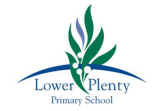 126 Main Road, Lower Plenty 3093Phone: 9435 2585 Fax: 9432 0844Email: lower.plenty.ps@edumail.vic.gov.auWebsite: www.lowerplentyps.vic.edu.auCARE ● HONESTY ● ACHIEVEMENT ● RESPECT ● RESPONSIBILITY ● FUNPARENT CONDUCT POLICYPURPOSE   Primary School OSHC strives to provide a safe and healthy workplace for staff and a caring and supportive environment for children and families. The service expectations of parent conduct whilst attending the service are clearly explained in this policySCOPE  This policy applies to children, families, staff, management and visitors of the OSHC Service.IMPLEMENTATION  Parents are expected to understand and uphold the service’s governance, philosophy and goals. Parents are expected to complete an enrolment process every year and follow all policies and procedures relating to enrolment throughout the year. Parents shall be expected to communicate appropriately with all staff whilst dropping off or collecting their children, or other children as permitted to and from the service. Appropriate communication shall include, but not be limited to: Appropriate language; Calm tone; and Considerate. Work collaboratively with staff to resolve any behavioural problems which may arise. Parents shall not be permitted to discipline verbally, or in any other way, the children of other families. Should a parent have an issue or concern regarding the conduct of another child, family or member of staff, they should first raise with the Coordinator and/or Supervisor, or follow appropriate complaints procedures. Parents who consistently breach the conduct expected of them whilst engaging with the service will be referred to the Business Manager and/or Principal and may be exposed to appropriate consequences, which may result in the suspension of their family’s enrolment with the service. The Police may be notified if parent conduct within the service is threatening or violent. FURTHER INFORMATION AND RESOURCES  National Regulations 168 National Quality Framework Quality Area 6Victorian Safety Standards 3REVIEW CYCLE AND EVALUATIONThis policy was last updated on 20th January, 2022 and is scheduled for review in January 2025.